АКТобщественной проверкина основании плана работы Общественной палаты г.о. Королев 
в рамках проведения системного и комплексного общественного контроля,проведен общественный контроль работы управляющей компании АО "Жилкомплекс" по содержанию общедомового имущества - проверила работу водонапорной станции (ВНС) в МКД по адресу ул. Подмосковная д.7.Сроки проведения общественного контроля: 03.03.2020 г.Основания для проведения общественной проверки: план работы Общественной палаты г.о. КоролевФорма общественного контроля: мониторингПредмет общественной проверки - работу водонапорной станции (ВНС) в МКД по адресу ул. Подмосковная д.7.Состав группы общественного контроля:Члены комиссии «по ЖКХ, капитальному ремонту, контролю за качеством работы управляющих компаний, архитектуре, архитектурному облику городов, благоустройству территорий, дорожному хозяйству и транспорту» Общественной палаты г.о. Королев: 1. Белозёрова Маргарита Нурлаяновна – председатель комиссии2. Журавлёв Николай Николаевич – член комиссии03 марта Общественная палата г.о. Королёв проинспектировала Управляющую компанию АО "Жилкомплекс" по содержанию общедомового имущества - проверили работу водонапорной станции (ВНС) в МКД по адресу ул. Подмосковная д.7.В ходе проверки установлено: в помещении ВНС поддерживается надлежащее санитарное состояние, подтоплений, захламлений нет. Режимы работы насосных агрегатов, коммуникаций и вспомогательного оборудования находятся в рабочем состоянии. В данном МКД ВНС обеспечивает нормальную жизнедеятельность круглосуточно и с требуемым напором. Замечаний нет. По данным проверки составлен АКТ.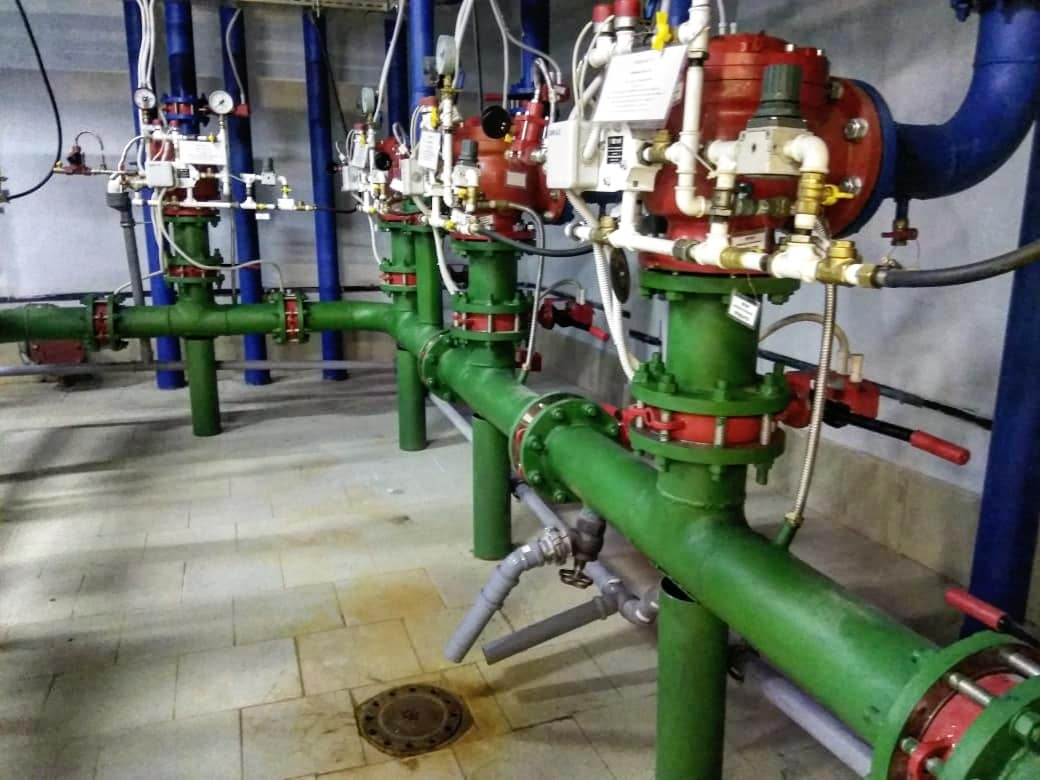 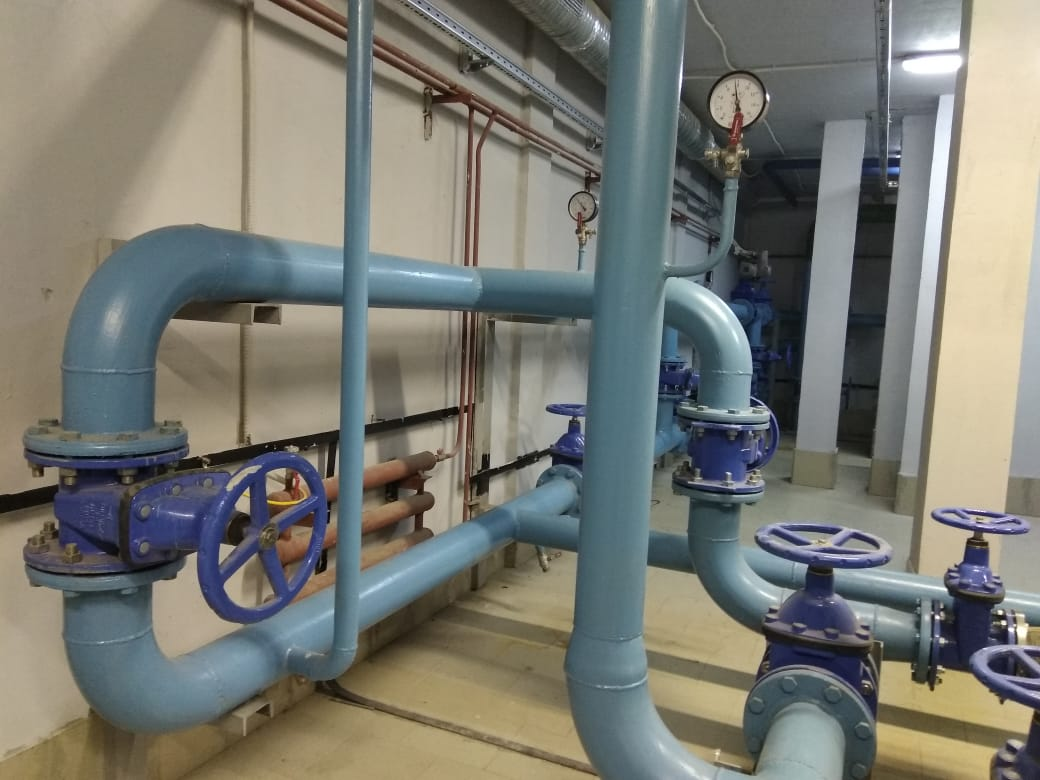 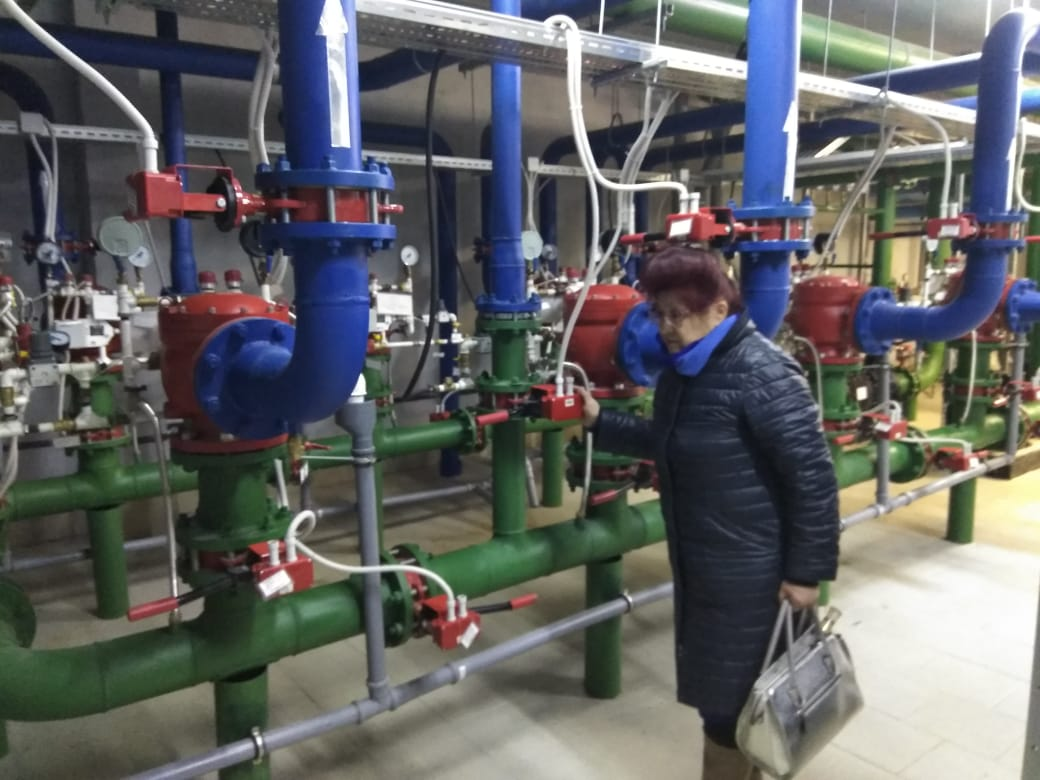 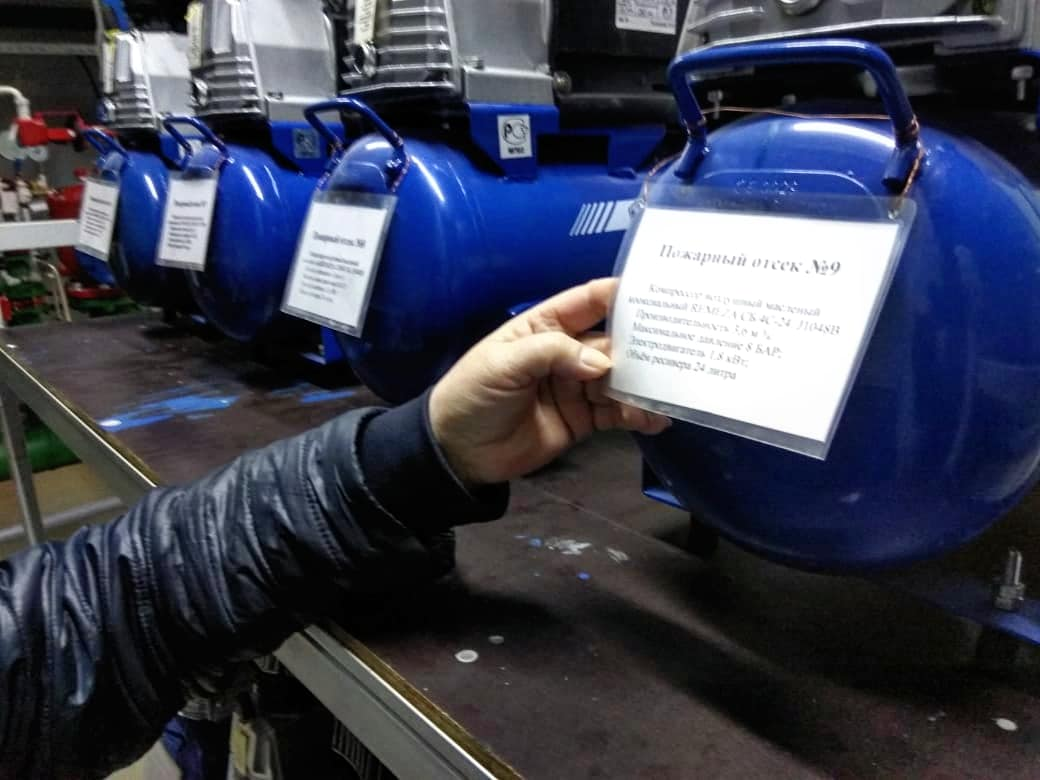 «УТВЕРЖДЕНО»Решением Совета Общественной палаты г.о. Королев Московской областиот 10.03.2020 протокол № 05Председатель комиссии «по ЖКХ, капитальному ремонту, контролю за качеством работы управляющих компаний, архитектуре, архитектурному облику городов, благоустройству территорий, дорожному хозяйству и транспорту» Общественной палаты г.о.Королев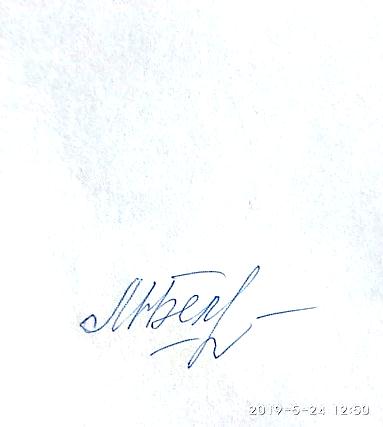 М.Н. Белозерова